ASOCIACIÓN DE MADRES Y PADRES DE ALUMNOS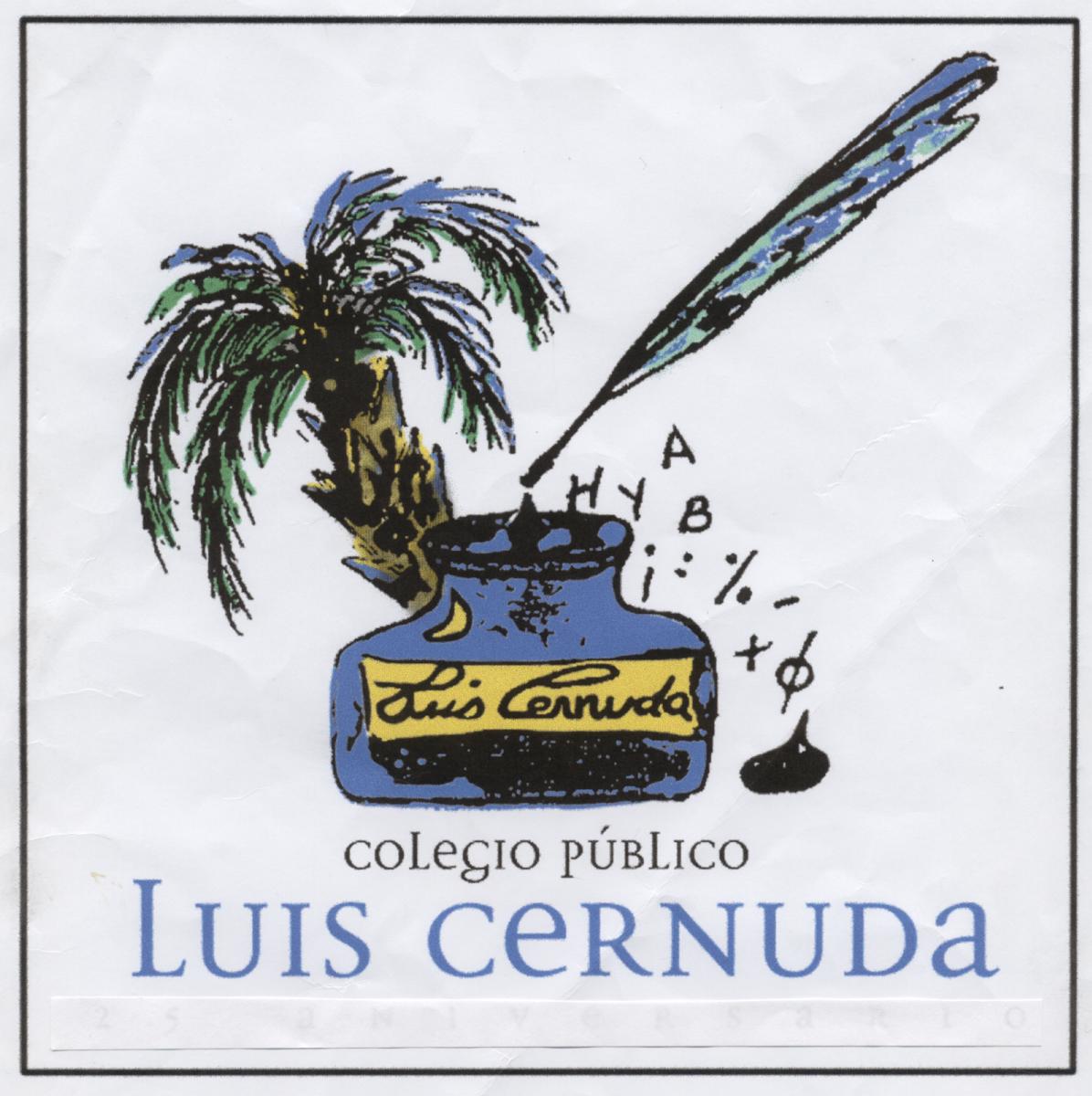 DEL C. E. I. P. LUIS CERNUDA DE ELCHEC/ VIRGEN DE LA CABEZA, 303202 - ELCHE (ALICANTE)Teléfono y fax: 96 661 60 10Web: www.colegioluiscernuda.es Correo electrónico: ampaluiscernuda@gmail.comFacebook: Colegio Luis CernudaFICHA DE INSCRIPCIÓN EXTRAESCOLARES 2022/2023Nota: dejar la ficha firmada en el buzón de AMPANombre de alumno/a: _______________________________________________________________Curso: ________       Grupo: ________Deporte Adaptado _________Nombre del padre o madre: __________________________________________________________ Teléfonos de contacto: _____________________________________________________________Correo electrónico: ___________________________________________________________Seleccione la/s actividad/es en las que vaya a participar su hijo/a: (marcar con una x)*Escuela de tardes: talleres, deportes, bailes, realizar deberes (actividades dirigidas)Todas las actividades son adaptadas para Educación Especial.AUTORIZACIONESAutorizo la recogida de clase de mi hijo/a por el monitor de la actividad (en aquellas actividades que proceda por horario). Firma obligatoria de la madre y del padre en caso de custodia compartida.Firmada madre: ________________________               Firmado padre: _____________________Autorizo a la AMPA la publicación de imágenes de mi hijo/a en la web de la AMPA. Firma obligatoria de la madre y del padre en casos de custodia compartida:Firmada madre: ________________________               Firmado padre: _____________________ASOCIACIÓN DE MADRES Y PADRES DE ALUMNOSDEL C. E. I. P. LUIS CERNUDA DE ELCHEC/ VIRGEN DE LA CABEZA, 303202 - ELCHE (ALICANTE)Teléfono y fax: 96 661 60 10Web: www.colegioluiscernuda.es Correo electrónico: ampaluiscernuda@gmail.comFacebook: Colegio Luis CernudaHORARIO DE ACTIVIDADES EXTRAESCOLARES 2021/2022EL HOARIO ES PROVISIONAL HASTA CERRAR GRUPOS*Las actividades de multideporte (solo 1º y 2º de Primaria) y patinaje serán gestionadas por el Ayuntamiento. En cuanto tengamos la circular os la haremos llegar. ASOCIACIÓN DE MADRES Y PADRES DE ALUMNOSDEL C. E. I. P. LUIS CERNUDA DE ELCHEC/ VIRGEN DE LA CABEZA, 303202 - ELCHE (ALICANTE)Teléfono y fax: 96 661 60 10Web: www.colegioluiscernuda.es Correo electrónico: ampaluiscernuda@gmail.comFacebook: Colegio Luis CernudaEl importe de las actividades se abonará según las condiciones acordadas por el monitor de cada actividad extraescolar. Para más información consultad nuestra web y suscribiros a ella para estar al día de toda la información sobre nuestro colegio (www.colegioluiscernuda.es)PRECIO POR ACTIVIDAD AL MES:Para participar en cualquier actividad extraescolar, es necesario pagar la Cuota del AMPA (por familia) y el Seguro de accidente escolar por alumno o justificante de pago de seguro privado.Plazo máximo para la inscripción, el próximo 13 de Octubre,22Esperamos que sea de sean de vuestro agrado las siguientes actividades extraescolares propuestas.Un saludo, AMPA CEIP Luis Cernuda.ACTIVIDAD EXTRAESCOLARES MARCA XJUDOGIMNASIA RÍTMICABAILE MODERNOFÚTBOLPILATESESCUELA DE TARDES*PREDEPORTE (P3 A P5 INFANTIL)VOLEIBOLAJEDREZLunesMartesMiércolesJuevesViernesPATINAJE      (16:30-17:30)*GESTIONADA POR EL AYUNTAMIENTOGIMNASIA RÍTMICA (16:30-18:00)JUDO          (15:30-16:30)GIMNASIA  RÍTMICA     (16:30-18:00)VOLEIBOL    (16:30-17:30)MULTIDEPORTE*GESTIONADA POR EL AYUNTAMIENTOPREDEPORTE    (16:30-17:30)FÚTBOL              (16:30-17:45)MULTIDEPORTE*GESTIONADA POR EL AYUNTAMIENTOPREDEPORTE              (15:30-16:30)FÚTBOL                   (16:30-17:45)GIMNASIA RÍTMICA     (16:30-18:00)BAILE MODERNO(16:30-17:30)PILATES (16:30-17:30)          PATINAJE               (15:30-16:30)*GESTIONADA POR EL AYUNTAMIENTOBAILE MODERNO             (16:30-18:00)PATINAJE   (16:30-17:30)*GESTIONADA POR EL AYUNTAMIENTOAJEDREZ(16:30-17:30VOLEIBOL(16:30-17:30)ESCUELA DE TARDES(15:30-16:30)PILATES(16:30-17:30)AJEDREZ     (16:30-17:30)     JUDO: 12€GIMNASIA RÍTMICA: 20€PREDEPORTE: 15€ (1 día)-  20€ (2 días)FÚTBOL: 20€BAILE: 15€ (1 día)- 20€ (2 días)  AJEDREZ: 15€ (1 día) 20€ (2días)ESCUELA DE TARDES:15€PILATES:15€(1día) - 20 € (2 días) 